	Module 24: Financial Statement Analysis in Management Accounting (Core):       Name: ___________________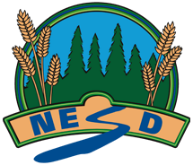 Feedback:Fully meeting expectations, with enriched understanding (EU)Fully meeting grade level expectations (FM)Mostly meeting grade level expectations (MM)Not yet meeting grade level expectations (NY)Justify how financial statement analysis assists management with decision-making.You can thoroughly justify how financial statement analysis assists management with decision-making.
You might be: Given a set of statements can calculate the ratios, examine for trends and give an overall analysis of the short term and long term strength of the business from different viewpoints (I.e. creditors, investors, managers)You can justify how financial statement analysis assists management with decision-making.
You show this by:Accurately calculating the ratios and can explain if the resulting calculation represents a positive trend or a negative trendUsing the ratios determine the strength/ weaknesses of a business.You support your investigation with relevant details and examples. You are exploring and practicing justifying how financial statement analysis assists management with decision-making.You may be: Making accuracy errors in calculating the ratiosInaccurately applying the incorrect ratio to a given situationCannot explain if the resulting numbers are a positive trend or a negative trend.You are having trouble justifying how financial statement analysis assists management with decision-making.Consider: Learning the purpose of each of the ratios and what they can tell you about the business.